					 	Level 2&3 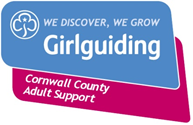 Safeguarding Training Saturday 18th April 2020Treverbyn Community Hall,Treverbyn Road,StenaleesSt AustellPL26 8TLAttend a safeguarding training in a safe environment.  Learn Girlguiding commitment to safeguarding, how our policy protects the safety and wellbeing of all our girls, young women and adults.